МЕЖДУНАРОДНЫЙ ИНЖЕНЕРНО-ТВОРЧЕСКИЙ ФЕСТИВАЛЬ «ТЕХНОСТРЕЛКА»

 	На Нижегородской ярмарке завершился международный фестиваль «ТехноСтрелка».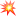 
600 участников, 280 команд, 43 региона и 25 образовательных направлений, - все это было на фестивале «ТехноСтрелка» для самых талантливых участников, средний возраст которых 12-18 лет.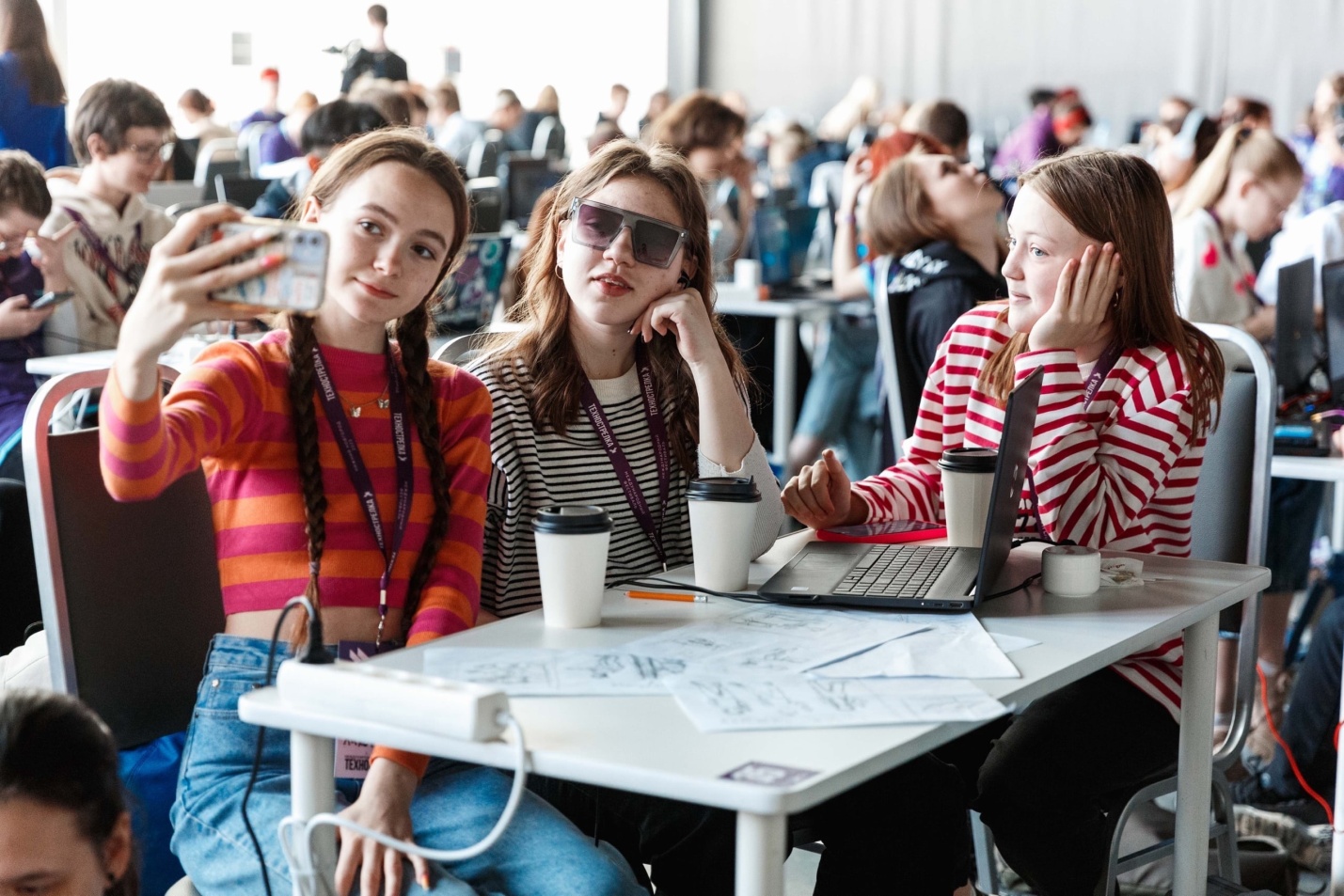 
 	В течение 4 дней ребята работали под руководством экспертов и наставников. А сегодня, в финальный день, на всех трех хакатонах защищали проекты.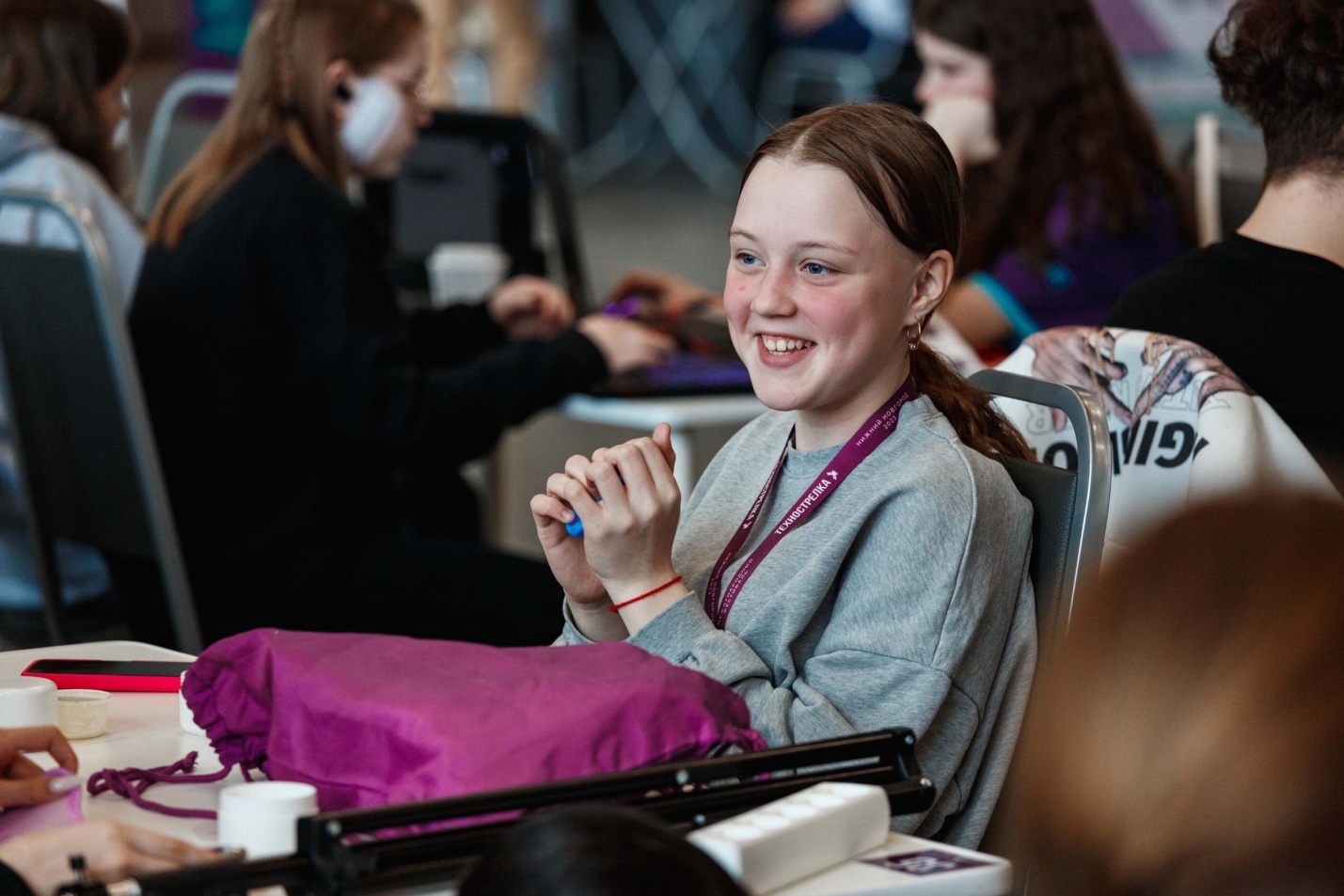 
 Огромное спасибо организатором, участники студии «Сам себе режиссер»  центра цифрового и гуманитарного профилей «Точка роста» получили колоссальный опыт и наслаждались процессом происходящего!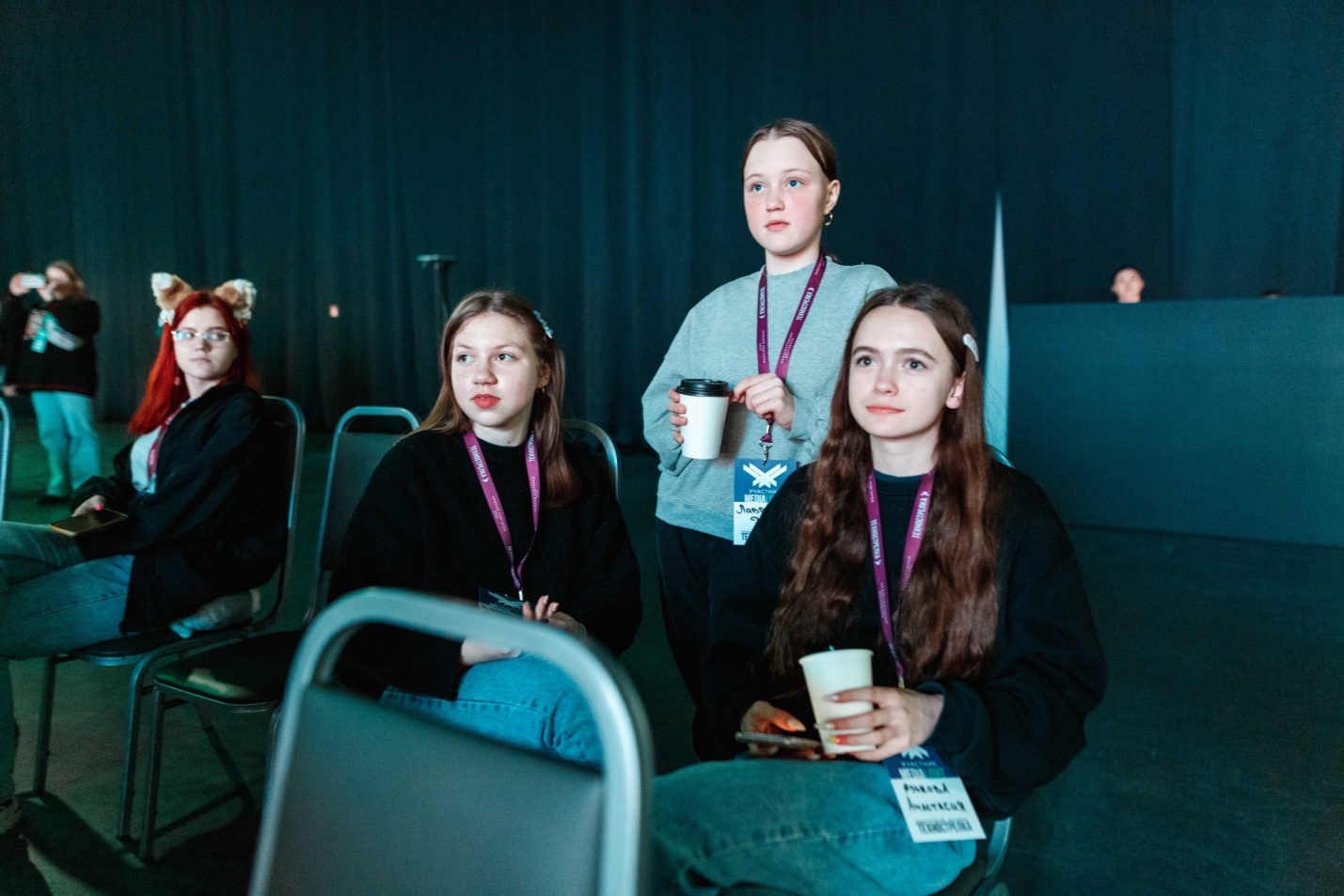 
 	Ролики, которые они представили на защите понравились заказчику и поэтому они будут использованы в рекламе Лазертаг-клуба “LASERBOOM” в ТЦ 	«ЦУМ».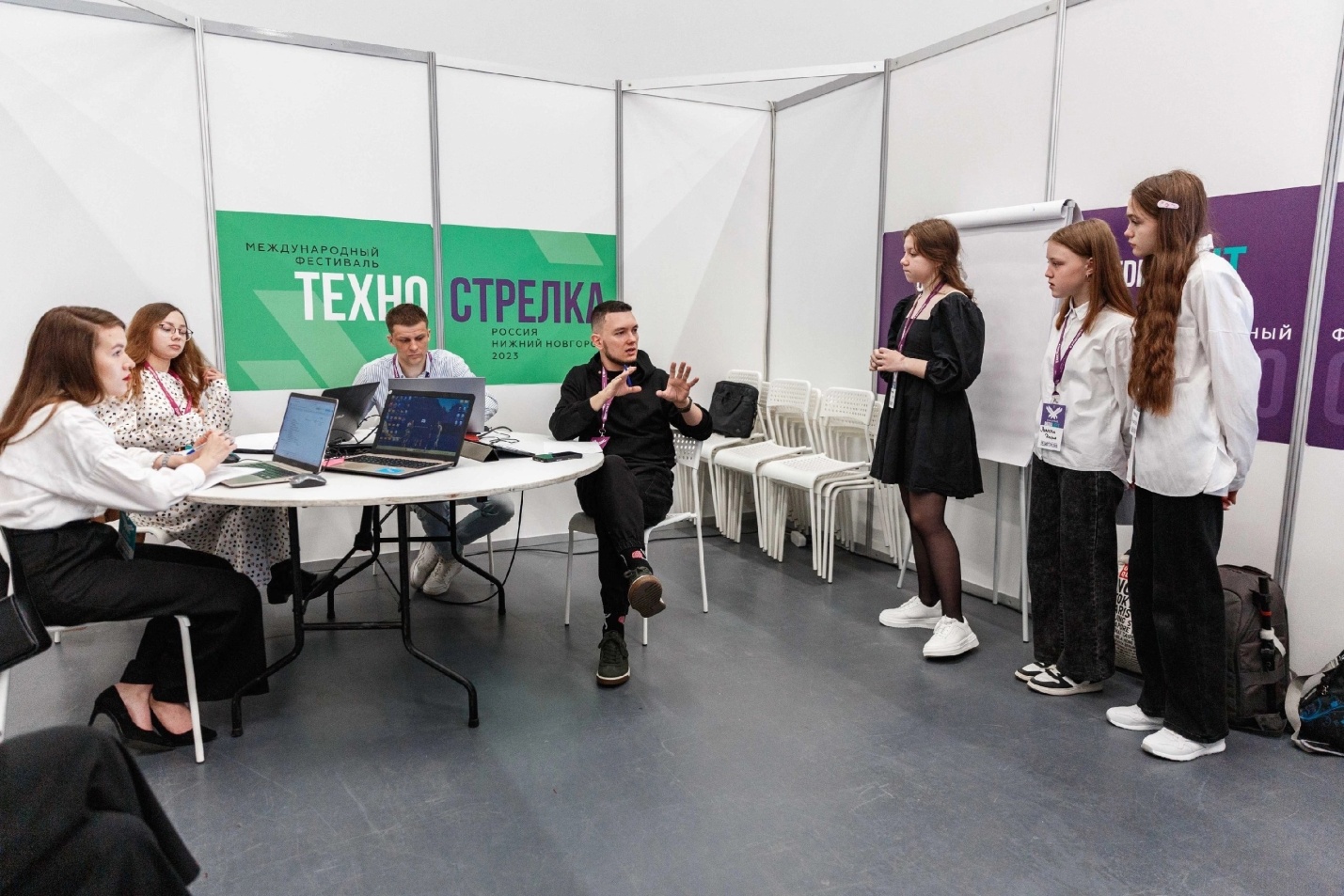 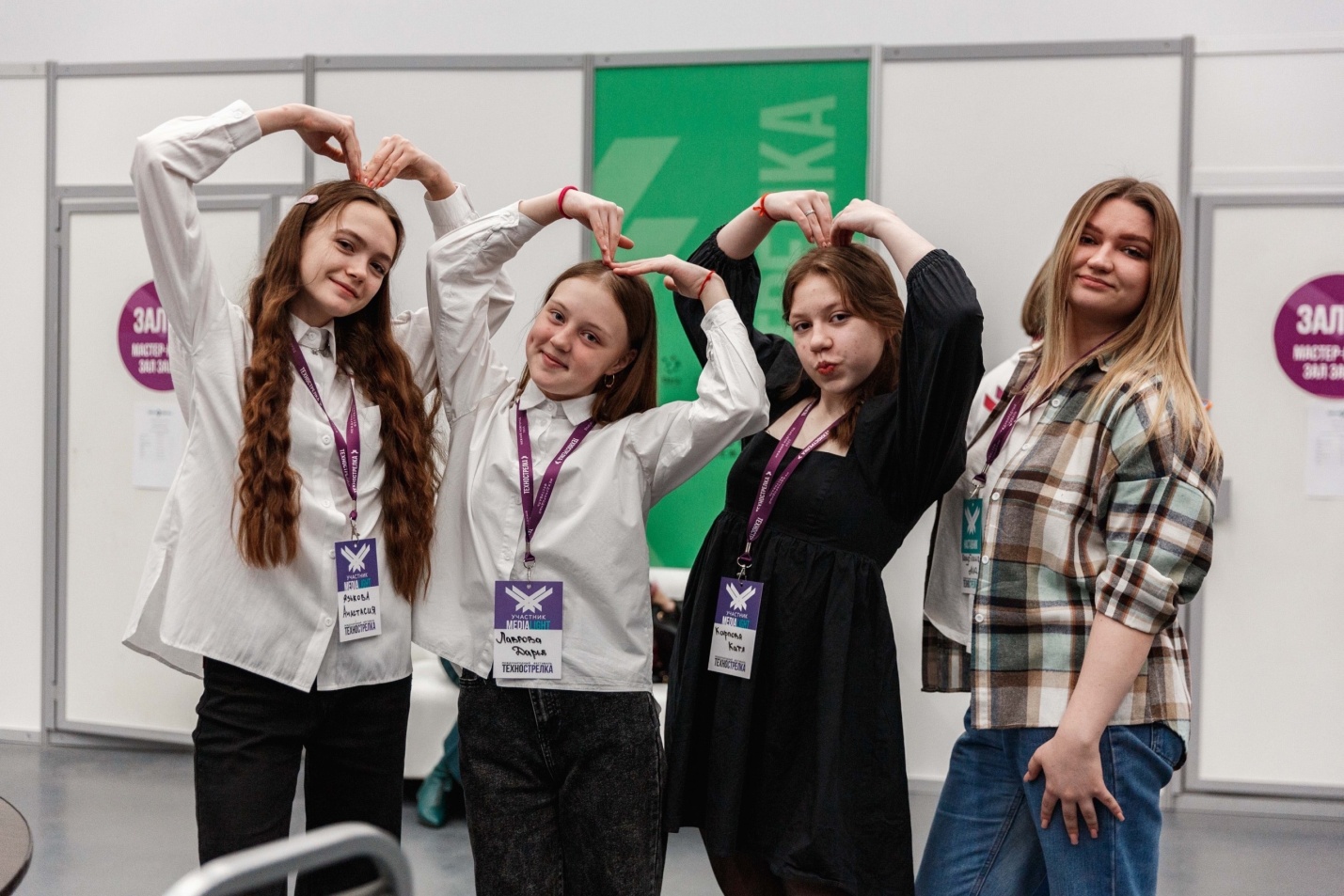 